HEBER VALLEY SPECIAL SERVICE DISTRICT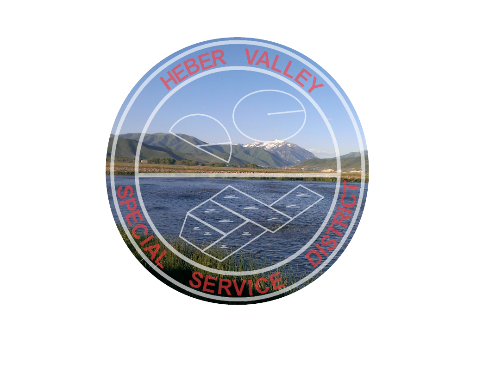 1000 East Main StreetPO Box 427Midway, UT 84049-0427Phone: (435) 654-2248Email: hvssd@aol.comBOARD MEETING AGENDAApril 23, 20206:00 P.M.Administration Building 1000 E Main Midway, UT 84049AGENDA ITEMSCONDUCTING:  Celeste JohnsonWelcomeConsent Agenda ApprovalMinutes of January 23, 2020 Board Meeting. Minutes of March 26, 2020 Board Meeting.March 2020 Balance Sheet & Income StatementMarch 2020 Journal EntriesApprove Warrant/Check RegisterDiscussion and possible approval of Resolution 2020-1 Municipal Wastewater Planning Program (MWPP).Secretary ReportProgress on transition to Quickbooks.Engineering Report—Wes JohnsonDiscussion and possible approval of change orders 1 through 7. No. 1. Wasatch County required additional rebar No, 2. Piping to adapt moving water from winter storage to RIB’s No. 3. Ductile pipe install to accommodate construction.Plans showed line was ductile but was corrugated plastic.No. 4. Additional Surge Protection of panel. No. 5. Culinary line relocation and valve install.No. 6. Wash water and utility water modifications.No. 7. Replace gates.New farm ground updates and discussion with potential next steps and plan.Agreement with Bennett Paving and Construction for trading disposal of Winterton Road repair spoils for grading on new farm, ie filling in ditches and leveling.Manager’s Report—Dennis GunnOperation’s ReportCell 1 airline valve replacement project progress,Discoveries madeDiscussion of assessment and future mitigation plans.Odors, source, cause and complaints received.Plant flow meter weir progressSafety overflow weir for mechanical plant.Water rights/shares issues updatesStatus of Stock CertificatesDiscuss and possible approval of new Jay Price Lease.Discussion, project update and possible ratification of approval of tye in of irrigation extensions for new farm.Audit update.Consideration of closed session pursuant to Utah Code section 52-4-205 ii. (c) Strategy session to discuss the purchase of real property/possible sale of surplus assets.Update property purchases.Other issues if needed.AdjournCOVID-19 NOTICE:  Due to Governor Herbert’s request and Wasatch County Health Department’s “Stay Home” order, meeting attendance will be limited to 10 individuals.  If you are interested in participating, please contact Dennis Gunn at 435-901-2257 to be included in teleconference.  Also, various board members may be participating via teleconference.Published on the State Public Notice Website and at the Heber Valley Special Service District Administration Building.